PROGRAM SZKOLENIA
Zasady aplikowania o środki w ramach Poddziałania 10.3.4 „Kształcenie oraz doskonalenie zawodowe osób dorosłych Regionalnego Programu Operacyjnego Województwa Mazowieckiego na lata  2014 – 2020”14.10.2015 rokgodz.: 09:30 - 16:00Siedlce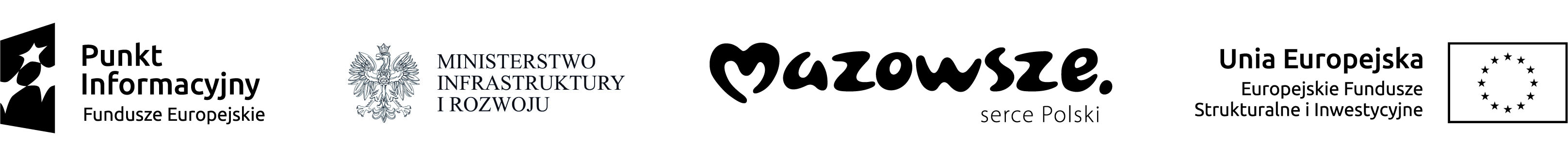 09:30-10:00Powitalna kawa, rejestracja na szkoleniu, wydanie materiałów szkoleniowych10:00-11:30Powitanie uczestników, prezentacja zakresu tematyki szkoleniaZasady aplikowania o środki w ramach Poddziałania 10.3.4, w tym: omówienie regulaminu konkursuopis kryteriów wyboru projektówzasady składania wniosków11:30-11:45Przerwa kawowa11:45-13:00Wniosek o dofinansowanie projektów współfinansowanych z EFS – MEWA 2.0 – z uwzględnieniem różnic pomiędzy starą i nową perspektywą finansową13:00-13:15Przerwa kawowa13:15-14:30Kwalifikowalność wydatków 14:30 – 16:00Podsumowanie szkoleniaKonsultacje indywidualne